Dzień Dobry w środę 20.05.2020Temat dnia :  Baśniowe postacie z figur geometrycznych 1. Zabawa dydaktyczna ,,Różne figury''Obejrzyjcie obrazki (dołączona karta pracy )- Co przedstawiają obrazki ułożone z figur ? - Policzcie na każdym obrazku figury w kształcie trójkąta - Policzcie na każdym obrazku figury w kształcie kwadratu - Policzcie na każdym obrazku figury w kształcie koła - Policzcie na każdym obrazku figury w kształcie prostokąta 2. Zabawa . Segregowanie figur - Zróbcie cztery koła z kawałków wełny . - Powycinajcie wszystkie figury geometryczne ( dołączone karty pracy ) - Do pierwszego koła włóżcie takie figury , które mają cztery równe boki - Do drugiej obręczy te figury , które maja trzy boki i trzy wierzchołki - Do trzeciej obręczy te figury które są okrągłe - Do czwartej obręczy włóżcie te figury , które wam zostały . Co możecie powiedzieć o tych figurach ? ( maja po dwa boki równe ) 3. Porównywanie liczebności zbiorów .- Do pierwszej pętli włóżcie 10 kwadratów - Do drugiej pętli włóżcie 9 kół- Do trzeciej pętli włóżcie 8 trójkątów - Do czwartej pętli włóżcie 7 prostokątów Na kartkach zaznaczcie odpowiednią liczbę kropek oraz napiszcie odpowiednią cyfrę i dopasujcie ją do odpowiedniej pętli z liczebnością figur .4. Ułóżcie z figur geometrycznych  sylwety postaci oraz innych rzeczy i przedmiotów samodzielnie , lub według zamieszczonych propozycji . 5. Jeśli potraficie to możecie ułożyć lub wykonać sylwety baśniowych postaci ( np. króla , królewnę , krasnoludka , smoka .... )z kolorowych papierowych figur geometrycznych . Przyklejcie je na kartkach papieru . Pochwalcie się swoimi pracami , swoimi pomysłami .6. Zabawa Dodajemy i odejmujemy Rozwiązywanie zadań tekstowych . Rodzic mówi treść zadań , dzieci obliczają i podają rozwiązania , przedstawiają poszczególne sytuacje na liczmanach (klocki , kredki lub inne przedmioty ) i sprawdzają poprawność wykonania poszczególnych zadań . Np. - Kasia położyła na stole dwie książki . Tomek położył tam jeszcze trzy . Ile razem książek leży na stole ? - Na półce stało sześć książek . Mama wzięła dwie dla koleżanki . Ile książek zostało na półce ? - Tatuś kupił dla Ady trzy książki , a babcia przyniosła jej jeszcze dwie . Ile razem książek dostała Ada ?- Na biurku cioci leżało pięć książek . Ciocia podarowała Ani trzy książki . Ile książek zostało na biurku ? 7. Wykonajcie zadania ( dołączone karty pracy ) 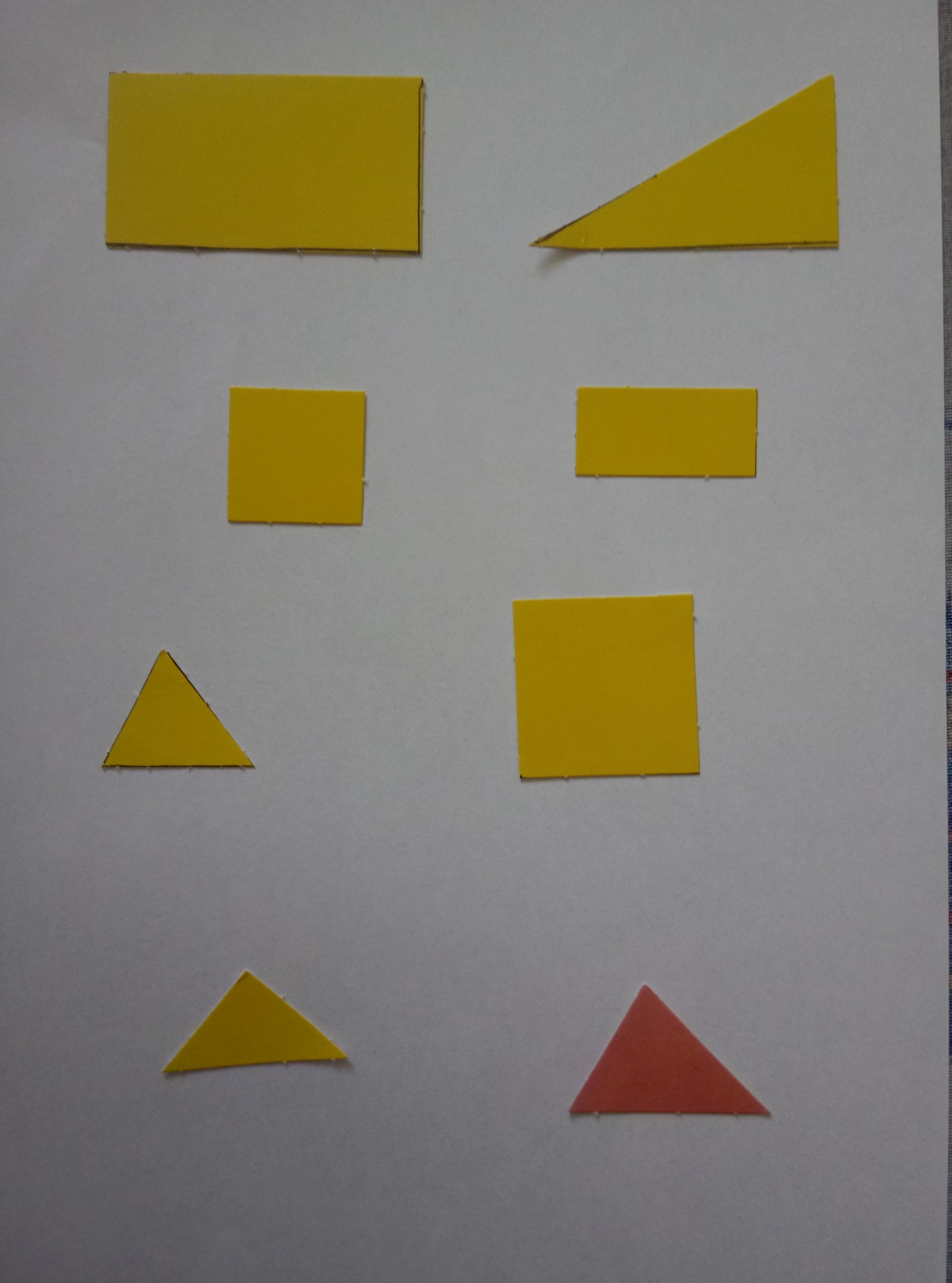 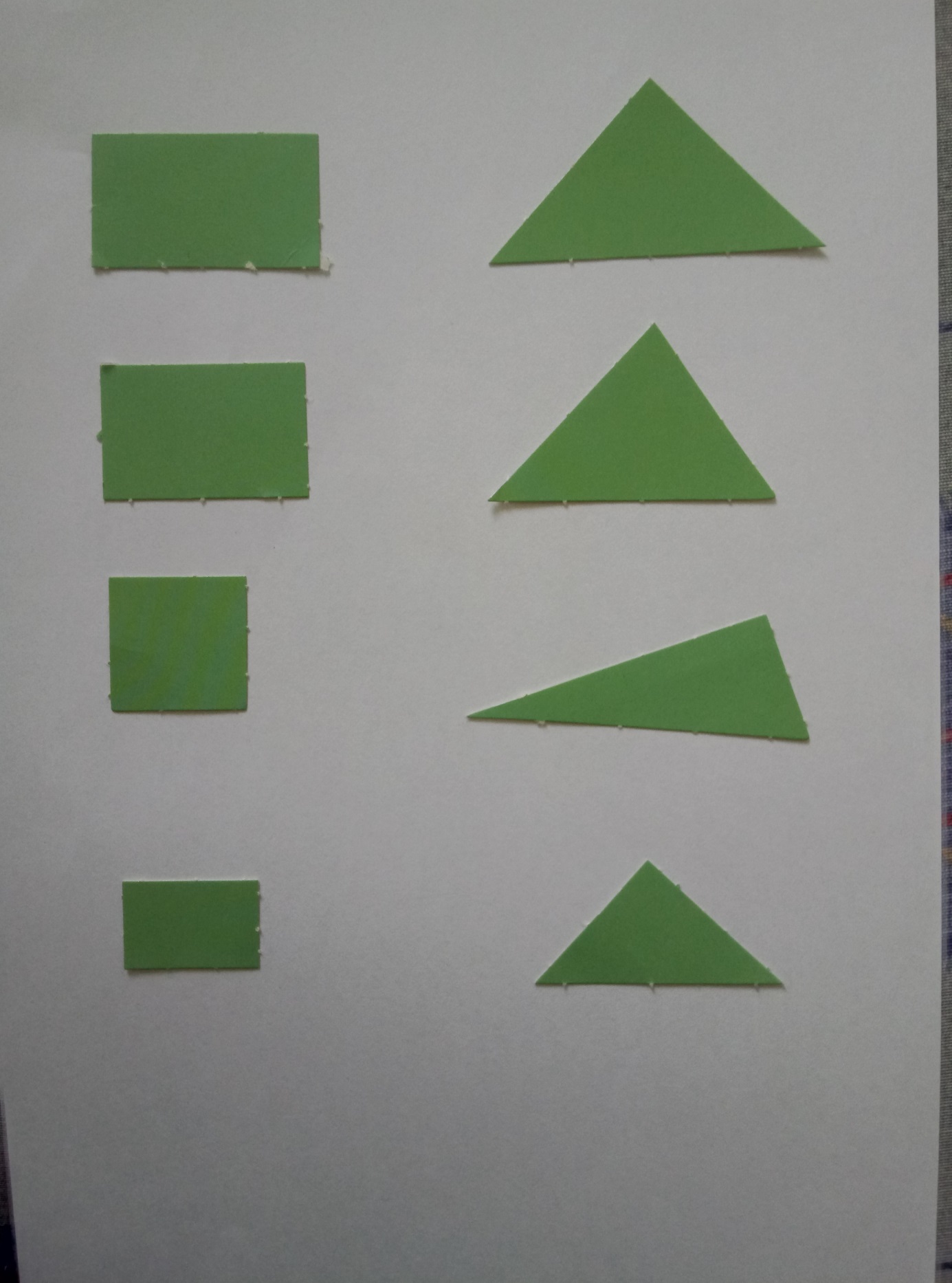 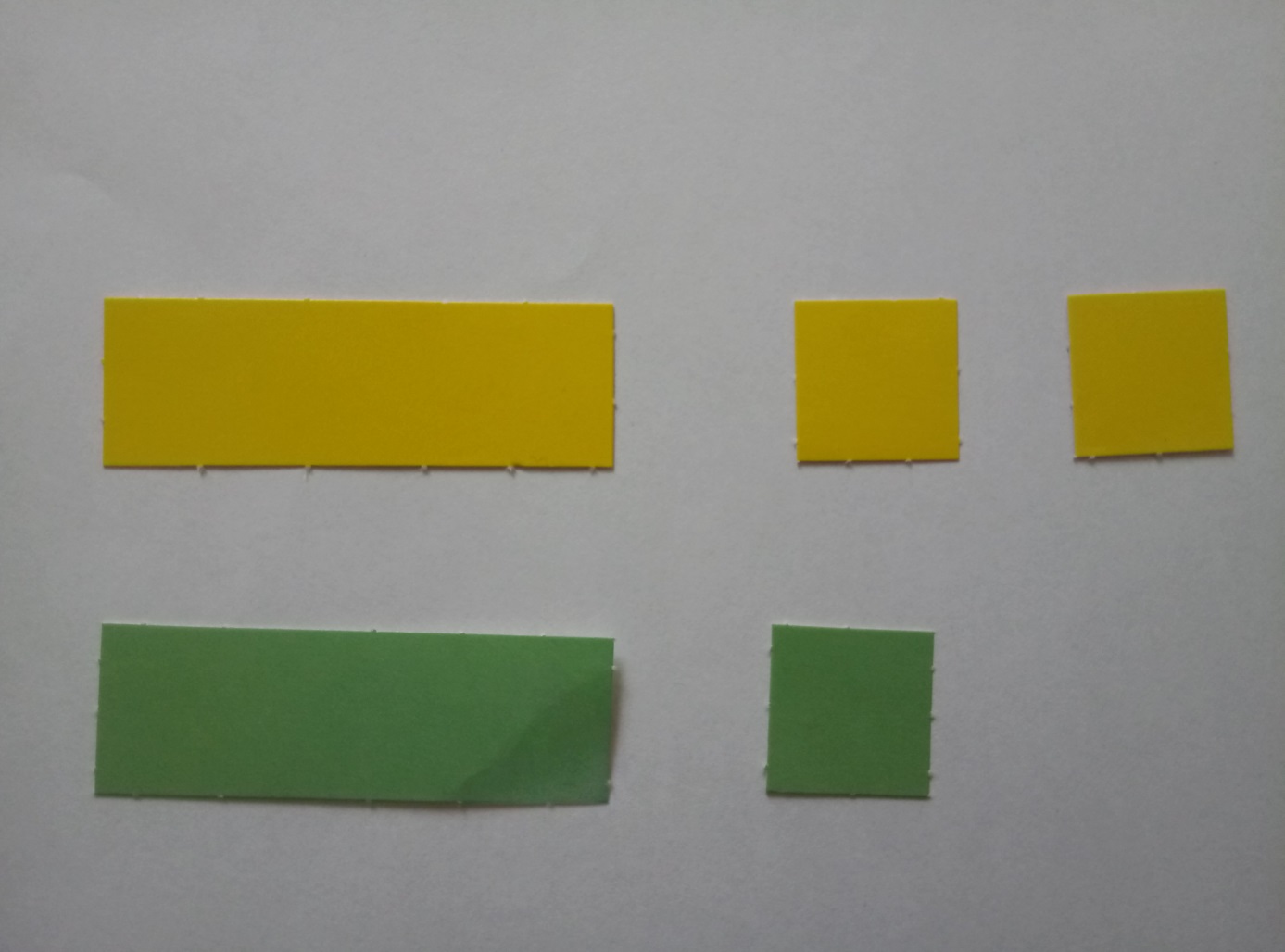 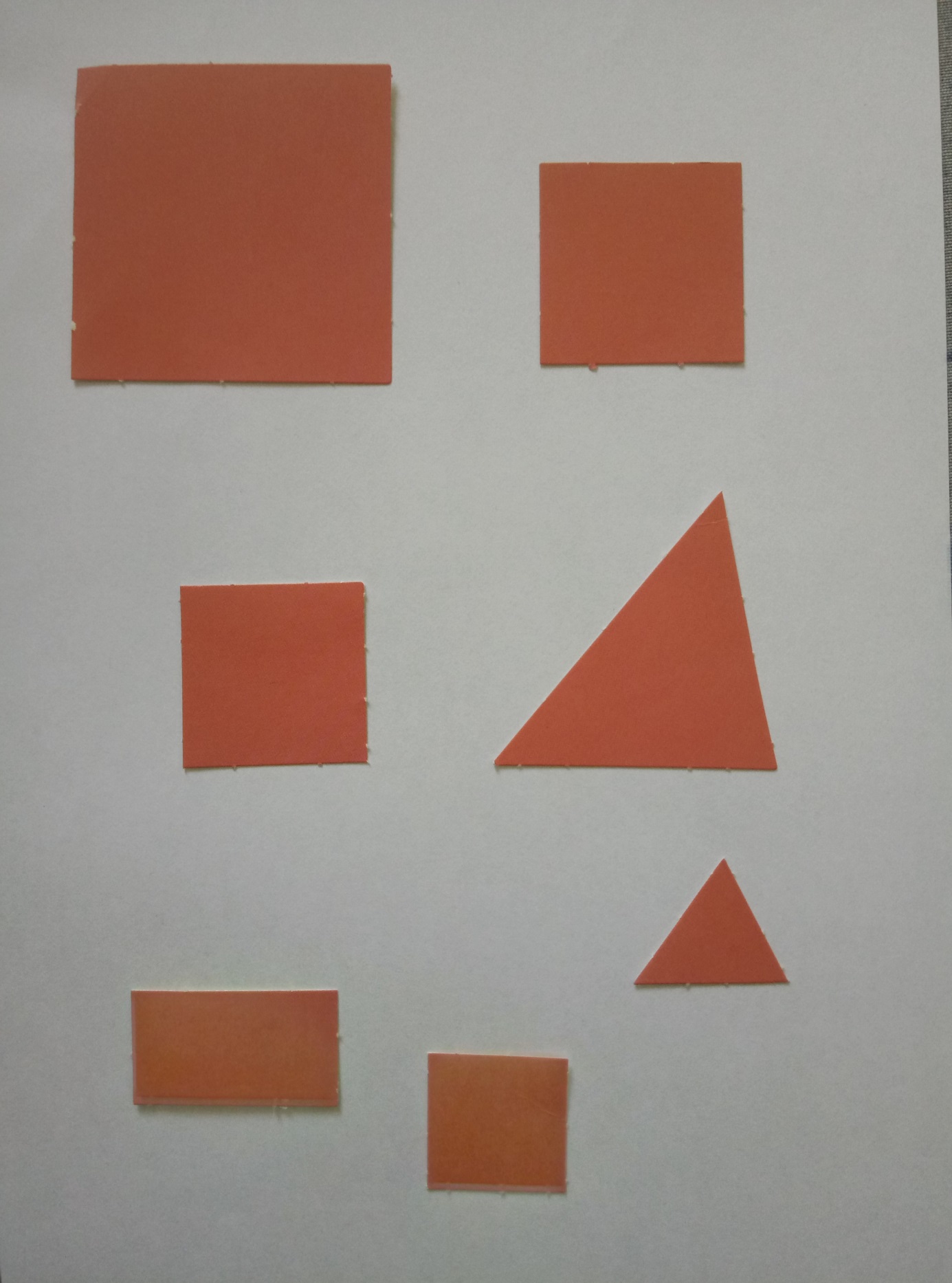 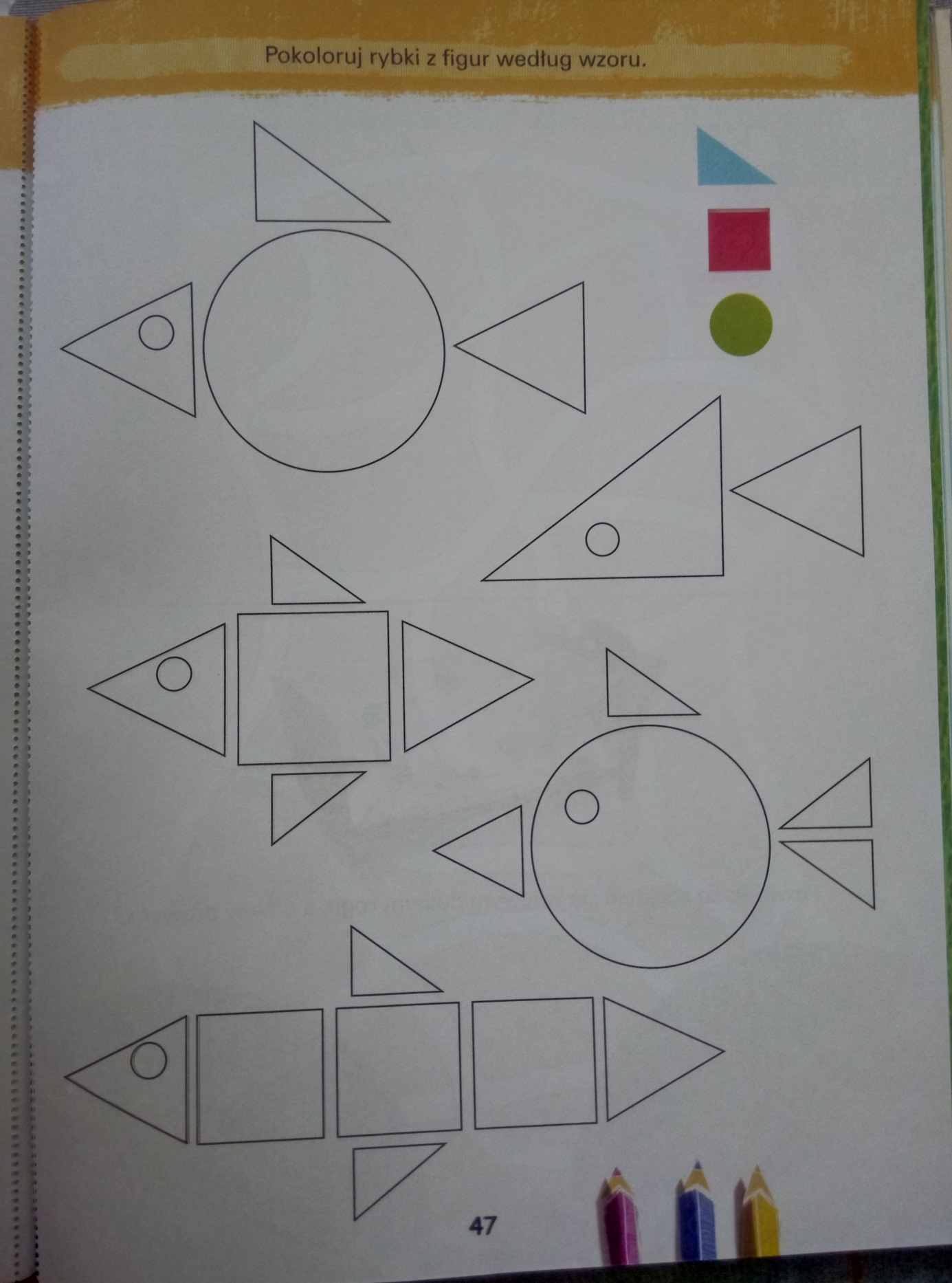 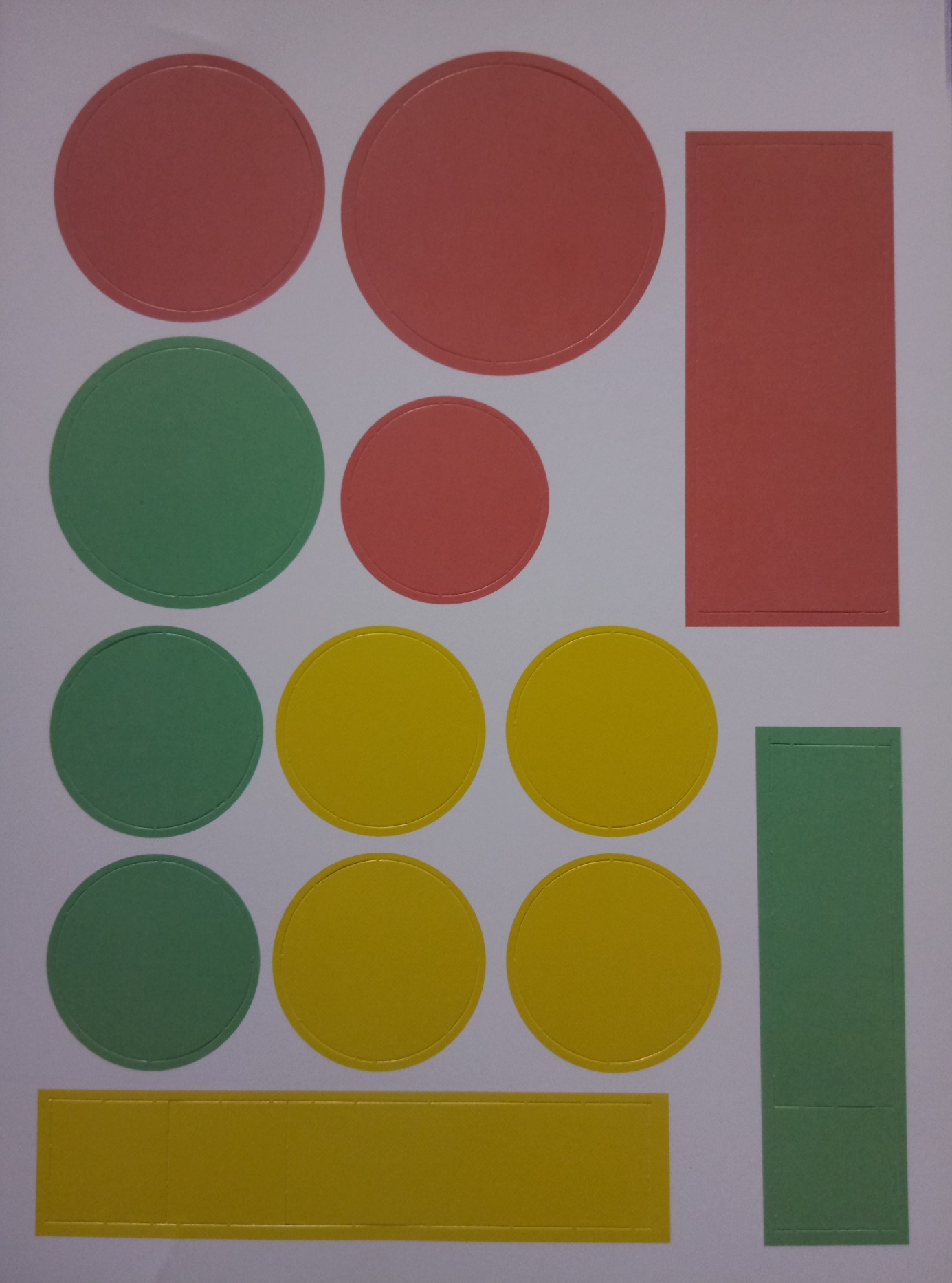 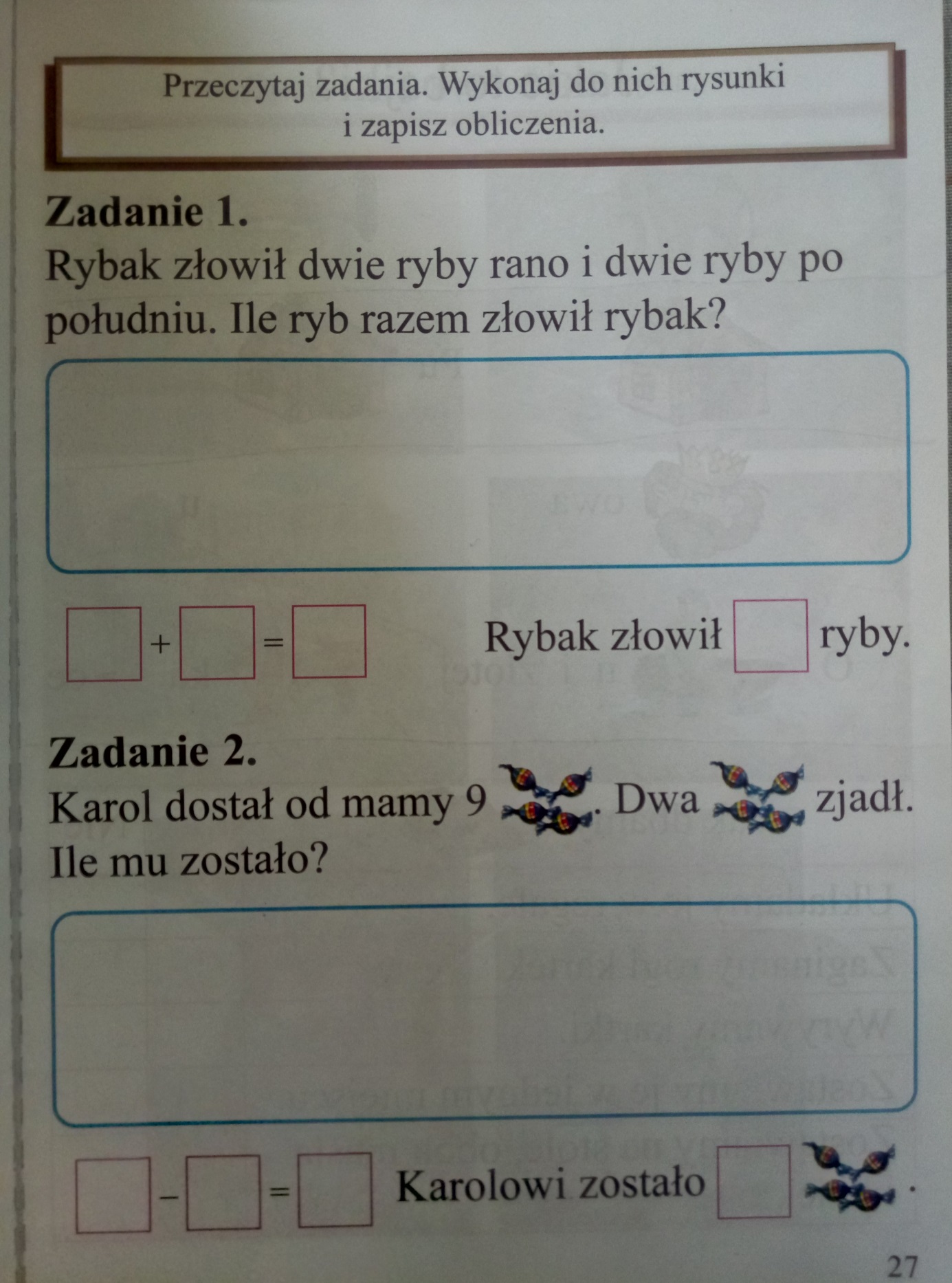 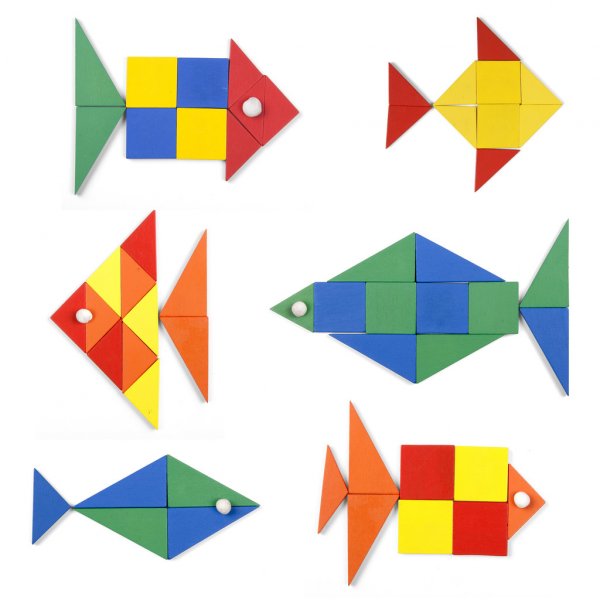 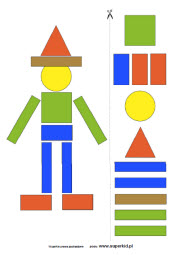 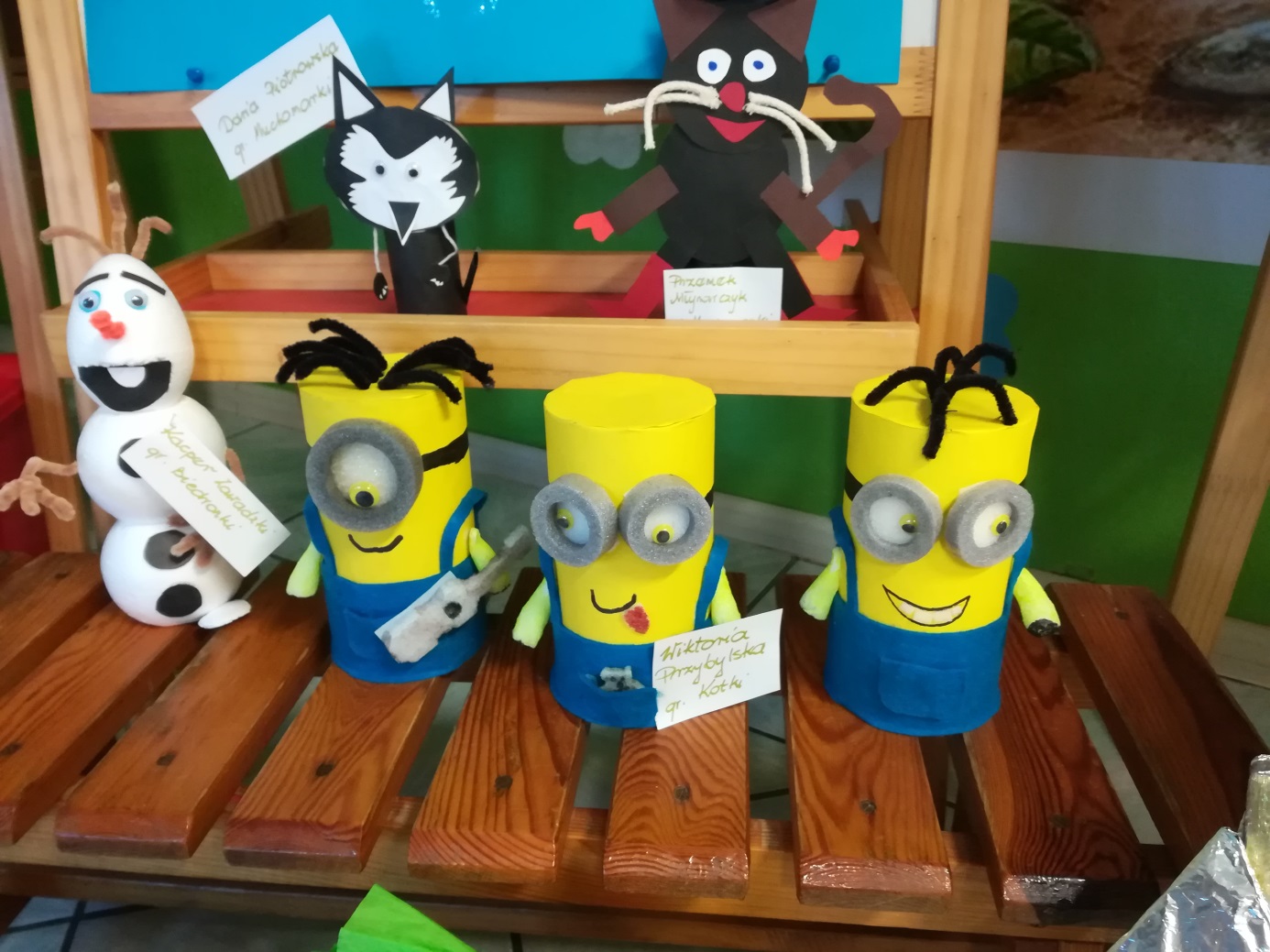 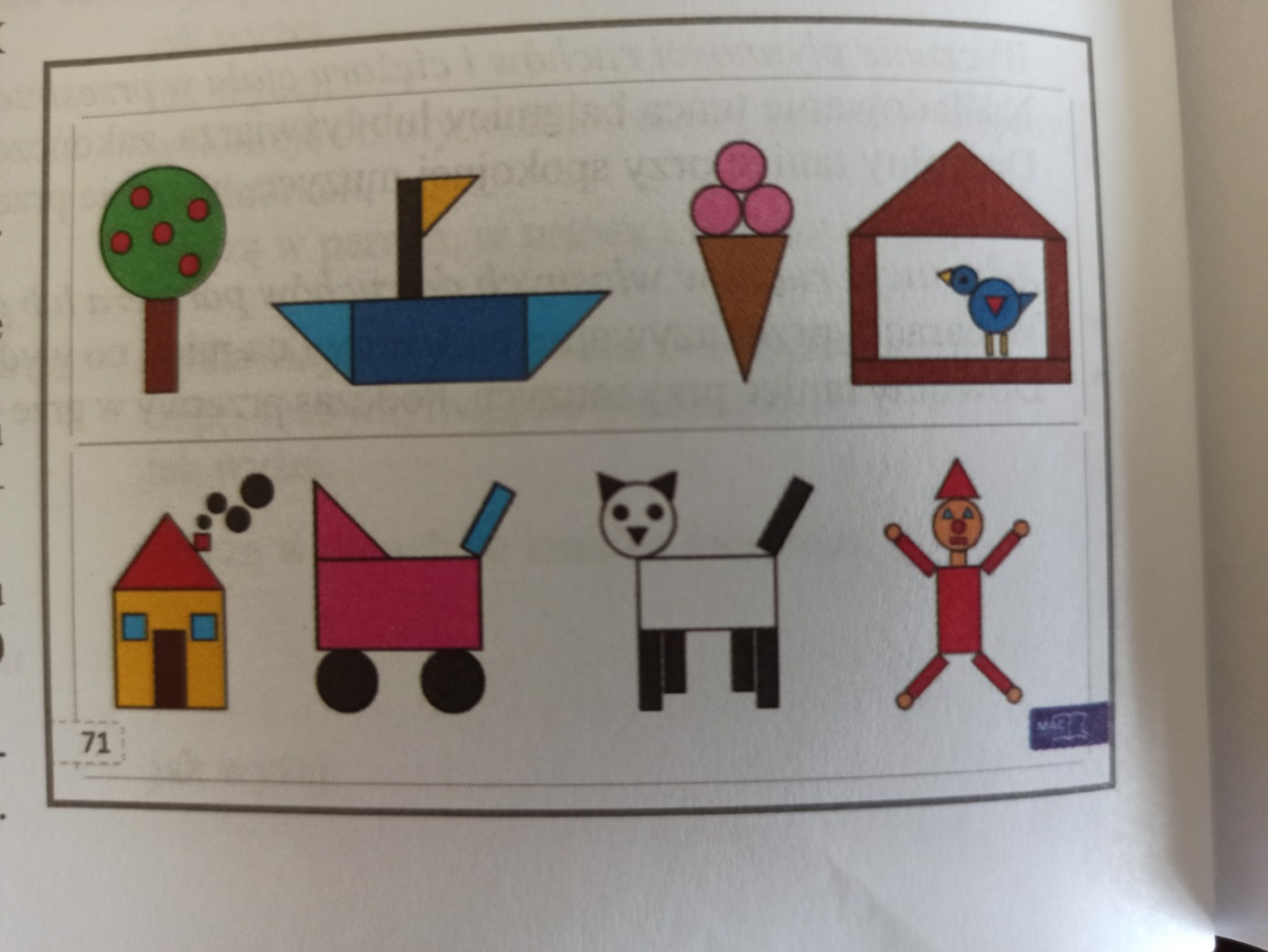 